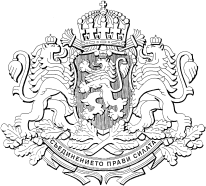 Република  българияОБЛАСТEН УПРАВИТЕЛ НА ОБЛАСТ ВЕЛИКО ТЪРНОВО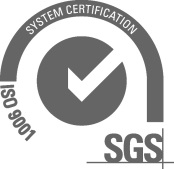 ЗАПОВЕД№  ОКД-17-02-2В. Търново, 11.10.2022 г.На основание чл. 32, ал. 1 от Закона за администрацията, във връзка с чл. 31, ал. 1, т.1 от Закона за администрацията и чл. 3б от Кодекса на труда и с оглед настъпили промени в състава на Областна администрация Велико ТърновоО П Р Е Д Е Л Я МСЪСТАВ НА ОБЛАСТЕН СЪВЕТ ЗА ТРИСТРАННО СЪТРУДНИЧЕСТВО В ОБЛАСТ ВЕЛИКО ТЪРНОВОПРЕДСЕДАТЕЛ: ГЕОРГИ ГУГУЧКОВ - ОБЛАСТЕН УПРАВИТЕЛ НА ОБЛАСТ ВЕЛИКО ТЪРНОВО;СЕКРЕТАР: МОНИКА ПЕТКОВА – главен експерт, дирекция “Административен контрол, регионално развитие и държавна собственост”.ЧЛЕНОВЕ: ПРЕДСТАВИТЕЛИ НА: Регионален съвет на КНСБ – Велико Търново;Регионален съвет “Подкрепа” - Велико Търново;Асоциация на индустриалния капитал в България – клон Велико Търново;Стопанска камара – Велико Търново;Търговско-промишлена палата – Велико Търново;Съюз за стопанска инициатива – Велико Търново;Конфедерацията   на    работодателите   и индустриалците в България – В. Търново.		Областният съвет за тристранно сътрудничество на област Велико Търново е орган за осъществяване на консултации и сътрудничество на областно равнище по въпросите на трудовите и непосредствено свързаните с тях отношения, осигурителните отношения, както и по въпросите на жизненото равнище, специфични за областта.Организацията на дейността на Областния съвет за тристранно сътрудничество в област Велико Търново се осъществява по реда на утвърден Правилник за устройството и  дейността на Областен съвет за тристранно сътрудничество в област Велико Търново. Настоящата  заповед  отменя Заповед № ОКД-17-02-1/10.06.2021 г. на Областен  Управител на област Велико Търново.	Копие от  заповедта да се връчи за сведение и изпълнение на заинтересованите лица.ГЕОРГИ ГУГУЧКОВ/П/Областен управител на област Велико Търново